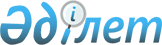 Об утверждении порядка проведения раздельных сходов местного сообщества и определения количества представителей жителей села, улицы, многоквартирного жилого дома для участия в сходе местного сообщества на территории населенных пунктов района Биржан сал
					
			Утративший силу
			
			
		
					Решение маслихата района Биржан сал Акмолинской области от 27 февраля 2018 года № С-20/9. Зарегистрировано Департаментом юстиции Акмолинской области 15 марта 2018 года № 6471. Утратило силу решением маслихата района Биржан сал Акмолинской области от 6 мая 2022 года № С-15/4
      Сноска. Утратило силу решением маслихата района Биржан сал Акмолинской области от 06.05.2022 № С-15/4 (вводится в действие по истечении десяти календарных дней после дня его первого официального опубликования).
      В соответствии с пунктом 6 статьи 39-3 Закона Республики Казахстан от 23 января 2001 года "О местном государственном управлении и самоуправлении в Республике Казахстан", постановлением Правительства Республики Казахстан от 18 октября 2013 года № 1106 "Об утверждении Типовых правил проведения раздельных сходов местного сообщества", маслихат района Биржан сал РЕШИЛ:
      1. Утвердить прилагаемый порядок проведения раздельных сходов местного сообщества на территории населенных пунктов района Биржан сал.
      2. Утвердить прилагаемое определение количества представителей жителей села, улицы, многоквартирного жилого дома для участия в сходе местного сообщества на территории населенных пунктов района Биржан сал.
      3. Признать утратившим силу решение Енбекшильдерского районного маслихата от 13 июня 2017 года № С-13/3 "Об утверждении порядка проведения раздельных сходов местного сообщества и определения количества представителей жителей села, улицы, многоквартирного жилого дома для участия в сходе местного сообщества на территории населенных пунктов Енбекшильдерского района" (зарегистрировано в Реестре государственной регистрации нормативных правовых актов № 6019, опубликовано 20 июля 2017 года в Эталонном контрольном банке нормативных правовых актов Республики Казахстан в электронном виде).
      4. Настоящее решение вступает в силу со дня государственной регистрации в Департаменте юстиции Акмолинской области и вводится в действие со дня официального опубликования.
      "СОГЛАСОВАНО"
      "27" февраля 2018 года Порядок проведения раздельных сходов местного сообщества на территории населенных пунктов района Биржан сал 1. Общие положения
      1. Настоящий порядок проведения раздельных сходов местного сообщества на территории населенных пунктов района Биржан сал разработан в соответствии с пунктом 6 статьи 39-3 Закона Республики Казахстан от 23 января 2001 года "О местном государственном управлении и самоуправлении в Республике Казахстан", постановлением Правительства Республики Казахстан от 18 октября 2013 года № 1106 "Об утверждении Типовых правил проведения раздельных сходов местного сообщества" и устанавливает порядок проведения раздельных сходов местного сообщества жителей села, улицы, многоквартирного жилого дома.
      2. Раздельный сход местного сообщества жителей села, улицы, многоквартирного жилого дома на территории населенных пунктов района Биржан сал (далее - раздельный сход) созывается и проводится с целью избрания представителей для участия в сходе местного сообщества. 2. Порядок проведения раздельных сходов
      3. Раздельный сход созывается акимом города районного значения, села, сельского округа.
      Проведение раздельных сходов допускается при наличии положительного решения акима района Биржан сал на проведение схода местного сообщества.
      4. О времени, месте созыва раздельных сходов и обсуждаемых вопросах население местного сообщества оповещается не позднее чем за десять календарных дней до дня его проведения через районные средства массовой информации или иными способами.
      5. Проведение раздельного схода в пределах села, улицы, многоквартирного жилого дома организуется акимом города районного значения, села, сельского округа.
      6. Перед открытием раздельного схода проводится регистрация присутствующих жителей соответствующего села, улицы, многоквартирного жилого дома, имеющих право в нем участвовать.
      7. Раздельный сход открывается акимом города районного значения, села, сельского округа или уполномоченным им лицом.
      Председателем раздельного схода является аким города районного значения, села, сельского округа или уполномоченное им лицо.
      Для оформления протокола раздельного схода открытым голосованием избирается секретарь.
      8. Кандидатуры представителей жителей села, улицы, многоквартирного жилого дома для участия в сходе местного сообщества выдвигаются участниками раздельного схода в соответствии с количественным составом, утвержденным маслихатом района Биржан сал.
      Количество представителей жителей села, улицы, многоквартирного жилого дома для участия в сходе местного сообщества определяется на основе принципа равного представительства.
      9. Голосование проводится открытым способом персонально по каждой кандидатуре. Избранными считаются кандидаты, набравшие наибольшие голоса участников раздельного схода.
      10. На раздельном сходе ведется протокол, который подписывается председателем и секретарем и передается в аппарат акима города районного значения, села, сельского округа. Определение количества представителей жителей села, улицы, многоквартирного жилого дома для участия в сходе местного сообщества на территории населенных пунктов района Биржан сал 
      Сноска. Определение – в редакции решения маслихата района Биржан сал Акмолинской области от 05.03.2020 № С-48/2 (вводится в действие со дня официального опубликования).
					© 2012. РГП на ПХВ «Институт законодательства и правовой информации Республики Казахстан» Министерства юстиции Республики Казахстан
				
      Председатель сессиирайонного маслихата

И.Магерко

      Секретарь районногомаслихата

С.Шауенов

      Аким района Биржан салАкмолинской области

А.Кииков
Утвержден
решением маслихата
района Биржан сал
от 27 февраля 2018 года
№ С-20/9Утвержден
решением маслихата
района Биржан сал
от 27 февраля 2018 года
№ С-20/9
№ п/п
Наименование населенного пункта района Биржан сал
Количество представителей жителей села, улицы, многоквартирного жилого дома для участия в сходе местного сообщества на территории населенных пунктов района Биржан сал (человек)
1
город Степняк
34
2
село Пригорхоз
3
село Заозерное
село Заозерное
село Заозерное
3
село Заозерное
7
село Аксу
село Аксу
село Аксу
4
село Аксу
7
Ангалбатырский сельский округ
Ангалбатырский сельский округ
Ангалбатырский сельский округ
5
село Ангал батыра
7
6
село Жаналык
3
Баймырзинский сельский округ
Баймырзинский сельский округ
Баймырзинский сельский округ
7
село Баймырза
7
8
село Шошкалы
3
Бирсуатский сельский округ
Бирсуатский сельский округ
Бирсуатский сельский округ
9
село Бирсуат
7
10
село Сауле
5
Валихановский сельский округ
Валихановский сельский округ
Валихановский сельский округ
11
село Уалихан
8
12
село Алга
5
Донской сельский округ
Донской сельский округ
Донской сельский округ
13
село Андыкожа батыра
10
14
село Тасшалкар
7
Заураловский сельский округ
Заураловский сельский округ
Заураловский сельский округ
15
село Заураловка
5
16
село Кудукагаш
5
17
село Яблоновка
3
Енбекшильдерский сельский округ
Енбекшильдерский сельский округ
Енбекшильдерский сельский округ
18
село Енбекшильдерское
7
19
село Акбулак
3
20
село Актас
5
село Кенащи
село Кенащи
село Кенащи
21
село Кенащи
5
село Краснофлотское
село Краснофлотское
село Краснофлотское
22
село Краснофлотское
7
Макинский сельский округ
Макинский сельский округ
Макинский сельский округ
23
село Макинка
15
24
село Буланды
5
25
село Каратал
3
26
село Когам
5
27
село Макпал
5
28
село Карагай
3
село Мамай
село Мамай
село Мамай
29
село Мамай
7
Ульгинский сельский округ
Ульгинский сельский округ
Ульгинский сельский округ
30
село Ульги
7
31
село Жукей
3
32
село Кызылуюм
3
33
село Карловка
3
34
село Трамбовка
3
35
село Уюмшил
3